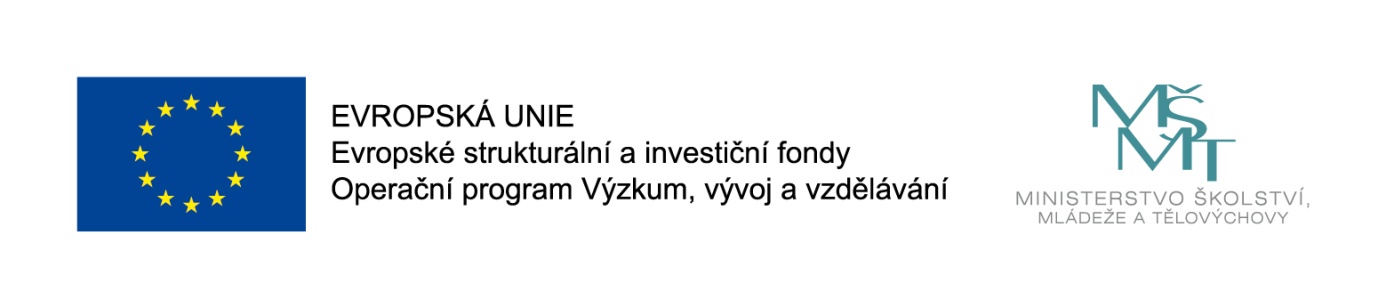 Vážená paní,
 vážený pane,města Vrchlabí, Hostinné, Špindlerův Mlýn a okolní obce jsou zapojeny do projektu Místní akční plány ve vzdělávání II. Nositelem projektu je Svazek obcí Horní Labe, které má sídlo ve městě Hostinné. Od roku 2016 do roku 2018 probíhal projekt MAP I, který byl ukončen 2018 a nyní na tento projekt navazuje nový, který bude probíhat po dobou následujících 4 let. Tento projekt je zaměřen na analýzu současného vzdělávacího systému na Vrchlabsku, ale hlavně na jeho vizi až do roku 2023. Tento projekt se netýká pouze škol, ale věnuje se i využívání volného času dětí a mládeže. Proto bychom velmi uvítali Vaše názory a nápady, protože Vaše činnost je spojena s dětmi a mládeží. Před dvěma lety jsem se na některé z Vás obrátila s nabídkou spolupráce v nyní již ukončeném projektu. Nyní se na Vás obracím s nabídkou možnosti zapojení do vlastní tvorby tohoto strategického projektu. Můžete se zapojit do činnosti v jedné z těchto úrovní nebo v obou. Jedná se o tyto úrovně: řídící výbor nebo pracovní skupina. Řídící výbor je hlavním pracovním orgánem MAP (místní akční plán).  Jeho role je přímo spjatá s procesem plánování, tvorbou a schvalováním dokumentů.  Pracovní skupiny jsou poradní tělesa, která vypracovávají strategické dokumenty, které se týkají rozvoje školství. Tyto skupiny se dále dělí dle převažujícího charakteru zaměření na předškolní vzdělávání, čtenářskou gramotnost, matematickou gramotnost, rovné příležitosti, prevenci kriminality, financování.
 Dejte mi, prosím Vás, vědět, zda máte zájem o práci v některé výše uvedené pracovní skupině a ve které nebo v řídícím výboru. Odpovězte mi, prosím, na e-mail i v případě, že nebudete mít o spolupráci zájem.  Vaši odpověď očekávám (e-mailem – skolstvi@muvrchlabi.cz) nejpozději do 30. září 2018.Jana Hebká, realizační tým projektu MAP